Name:										Date:			Sample IB Questions on Trigonometry1.  José stands 1.38 kilometres from a vertical cliff.José estimates the angle between the horizontal and the top of the cliff as 28.3° and uses it to find the height of the cliff.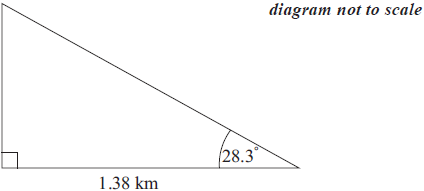 Find the height of the cliff according to José’s calculation. Express your answer in metres, to the nearest whole metre.[3 marks]2.  A room is in the shape of a cuboid. Its floor measures  m by  m and its height is  m.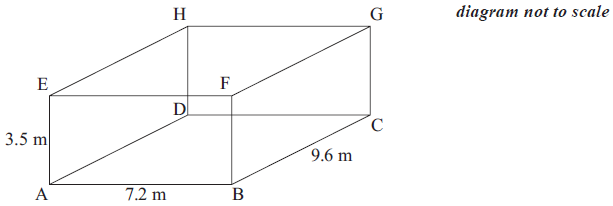 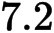 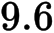 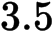 a.  Calculate the length of AC.[2 marks]	b.  Calculate the length of AG.[2 marks]c. Calculate the angle that AG makes with the floor.[2 marks] 3. In the diagram,  . The length of the three sides are ,  and .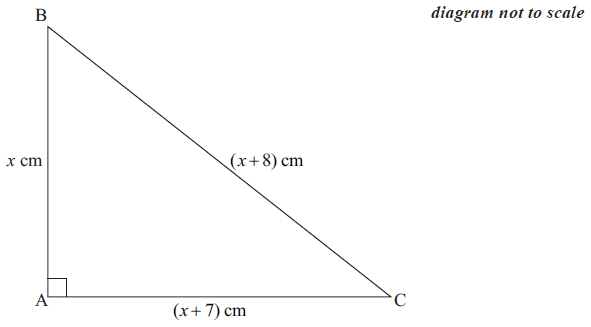 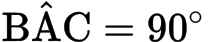 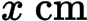 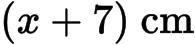 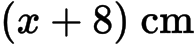 a.  Write down and simplify a quadratic equation in  which links the three sides of the triangle.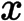 [3 marks]	b.  Solve the quadratic equation found 	in part (a).	[2 marks]	c.  Write down the value of the perimeter of the triangle.	[1 mark]4.  Günter is at Berlin Tegel Airport watching the planes take off. He observes a plane that is at an angle of elevation of  from where he is standing at point . The plane is at a height of 350 metres. This information is shown in the following diagram.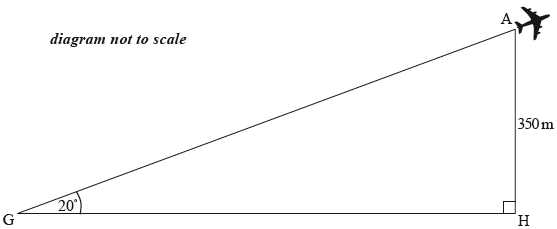 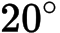 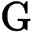 a. Calculate the horizontal distance, , of the plane from Günter. Give your answer to the nearest metre.  	[3 marks]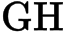 The plane took off from a point , which is  metres from where Günter is standing, as shown in the following diagram.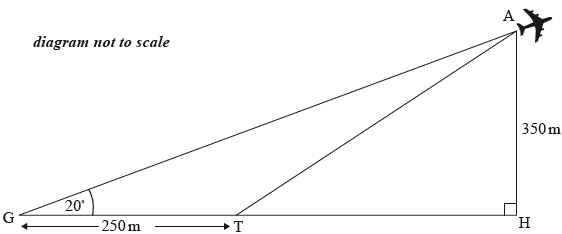 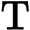 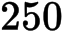 Using your answer from part (a), calculate the angle , the takeoff angle of the plane.	[3 marks]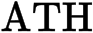  5.  In triangle , ,  and .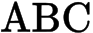 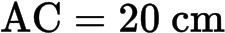 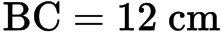 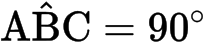 a.  Find the length of .	[2 marks]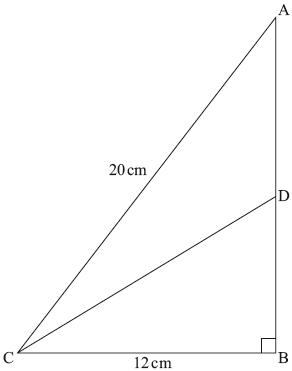 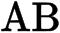 	b.   is the point on  such that .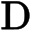 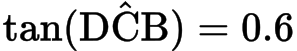 Find the length of .		[2 marks]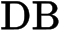 	c.   is the point on  such that .Find the area of triangle .	[2 marks]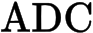 6. Tom stands at the top, T , of a vertical cliff  high and sees a fishing boat, F , and a ship, S . B represents a point at the bottom of the cliff directly below T . The angle of depression of the ship is  and the angle of depression of the fishing boat is  .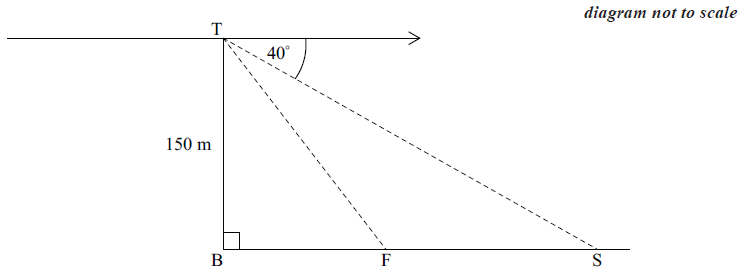 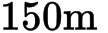 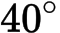 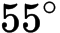 a.  Calculate, SB, the distance between the ship and the bottom of the cliff.	[2 marks]	b.  Calculate, SF, the distance between the ship and the fishing boat. Give your answer correct to the nearest metre.	[4 marks]